Załącznik nr 2 do Zarządzenia nr 9 /2024Dyrektora Powiatowego Urzędu Pracy w Jaworzez dnia 29 lutego 2024 rokuWNIOSEK  
O PRZYZNANIE JEDNORAZOWYCH ŚRODKÓW NA PODJĘCIE	 DZIAŁALNOŚCI GOSPODARCZEJ 	Podstawa prawna: Art. 46 ust. 1 pkt 2 ustawy z dnia 20 kwietnia 2004 r. o promocji zatrudnienia i instytucjach rynku pracy;Rozporządzenie MRPiPS z dnia 14 lipca 2017 r. w sprawie dokonywania z Funduszu Pracy refundacji kosztów wyposażenia lub doposażenia stanowiska pracy oraz przyznawania środków na podjęcie działalności gospodarczej.Wnioskowana kwota dofinansowania: 	słownie (………………………………………………………………………………………………..)w tym na pokrycie kosztów pomocy prawnej, konsultacji i doradztwa dotyczących tej działalności                 
w  kwocie …………………………………………złSymbol podklasy rodzaju działalności określony zgodnie z Polską Klasyfikacją Działalności (PKD) wraz z opisem (dostępne na stronie www.ceidg.gov.pl, zakładka lista kodów działalności gospodarczej). Należy podać wszystkie kody PKD, na podstawie których Wnioskodawca zamierza prowadzić planowaną działalność gospodarczą oraz wskazać kod PKD przeważającej działalności.INFORMACJE O  WNIOSKODAWCY:Czy członkowie rodziny prowadzą lub prowadzili działalność gospodarczą? NIE	TAK Jeśli TAK to podaj:Stopień pokrewieństwa (współmałżonek, rodzice, dzieci, rodzeństwo)……………………..Dokładną nazwę, siedzibę i profil firmy wraz z numerem PKD…………….………………..……………………………………………………………………………..………………………….....Datę rozpoczęcia prowadzenia działalności……………………………………..…………….Przygotowanie wnioskodawcy do prowadzenia             planowanej działalności gospodarczejDANE DOTYCZĄCE PLANOWANEJ DZIAŁALNOŚCI GOSPODARCZEJCharakterystyka i przedmiot planowanej działalności: Rodzaj działalności (proszę wskazać wiodący profil)handelusługi produkcja inny (proszę określić jaki) ……………………………………………………………………ROZEZNANIE RYNKUANALIZA MOCNYCH I SŁABYCH STRON PLANOWANEGO PRZEDSIĘWZIĘCIA, ANALIZA SZANS I ZAGROŻEŃCelem analizy jest wskazanie zarówno szans rozwoju, jak również zagrożeń mogących hamować rozwój firmy w chwili jej powstania oraz w trakcie pierwszego roku działalności.
Górna część tabeli (MOCNE I SŁABE STRONY)- dotyczy Przedsiębiorstwa i Przedsiębiorcy. Świadomość własnych atutów i słabości oraz mocnych i słabych stron przedsięwzięcia ma podstawowe znaczenie w skutecznym budowaniu i umacnianiu pozycji własnej firmy oraz w jej rozwoju.
Dolna część tabeli (SZANSE I ZAGROŻENIA) dotyczy szeroko pojętego otoczenia biznesowego,                 a więc niezależnych od Przedsiębiorcy zjawisk i trendów występujących w najbliższym otoczeniu jego firmy, jak również w otoczeniu makroekonomicznym (w skali kraju). Tendencje i zjawiska zewnętrznego otoczenia mogą stanowić albo barierę w rozwoju firmy, albo- odpowiednio wykorzystane- mogą stać się impulsem do jej rozwoju.Mocne Strony- są to zasoby i umiejętności, które umożliwią firmie zajęcie korzystnej pozycji na rynku, dają przewagę nad konkurentami. Należy o nie dbać i utrzymywać  w przyszłości. Słabe Strony- są to czynniki, które ograniczają sprawność przedsiębiorstwa, hamują jego rozwój. Mogą osłabić mocne  strony, jeśli na czas nie zostaną przezwyciężone.
Mocne i słabe strony mogą dotyczyć np. wysokich kwalifikacji; dobrej organizacji pracy; lokalizacji firmy i stanu lokalu; zakresu oferty i przystosowania jej do potrzeb konkretnych grup odbiorców; jakości produktów/usług; warunków zbytu towarów/usług, jakości posiadanego sprzętu, finansów firmy, relacji z dostawcami/ odbiorcami.Szanse- są to pozytywne zjawiska i tendencje w otoczeniu przedsiębiorstwa, które jeśli zostaną przez nie właściwie wykorzystane, wspomogą jej rozwój lub osłabią zagrożenie.Zagrożenia- są to zjawiska postrzegane jako negatywne dla firmy, wszelkie bariery i utrudnienia, które zahamują jej rozwój. Będą one miały negatywny wpływ, jeśli nie podejmie się odpowiednich kroków zaradczych.Tę część tabeli należy wypełnić zadając sobie pytanie czy rozpoznane trendy i zjawiska otoczenia biznesowego mogą stać się szansą czy zagrożeniem dla podejmowanego przedsięwzięcia.Mikrootoczenie: należy wziąć pod uwagę np. liczbę i aktywność lokalnych konkurentów, ryzyko utraty klientów, potencjalne pojawienie się nowego konkurenta, pojawienie się nowych grup klientów, możliwość wejścia na nowy rynek, zmiana potrzeb i gustów nabywców, pewność dostaw i rzetelność dostawców, trudności transportowe, stan lokalnego bezrobocia (siła nabywcza klientów);Makrootoczenie: np. wzrastające/ malejące dochody ludności, zmiany przepisów podatkowych, przepisów prawa pracy, wzrastający/ malejący rozwój gospodarczy, umacnianie się złotówki, wolniejszy wzrost rynku, korzystne/niekorzystne zmiany demograficzne, zmiany stóp kredytowych, stopy inflacji.PLAN FINANSOWY KALKULACJA KOSZTÓW JAKIE ZOSTANĄ PONIESIONE W CELU URUCHOMIENIA DZIAŁALNOŚCI GOSPODARCZEJ – należy wskazać wszystkie planowane koszty związane z podjęciem działalności (koszty pozwoleń, remontu, zakup wyposażenia, zakup maszyn, urządzeń, towarów, materiałów, surowców itp.- ze wskazaniem źródeł ich finansowania- czy ze środków własnych czy z dotacji)UWAGA: 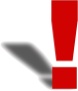 Planując zakupy Wnioskodawca powinien kierować się zasadą racjonalności, oszczędności i aktualnie obowiązującymi cenami rynkowymi. Dyrektor ma prawo zweryfikowania specyfikacji zakupów w ramach wnioskowanych środków pod kątem ich przeznaczenia i celowości w związku z charakterem działalności, a także pod kątem efektywnego  
i racjonalnego gospodarowania środkami publicznymi.ZESTAWIENIE POSIADANYCH ŚRODKÓW WŁASNYCH DO WNIESIENIA NA CELE PRZYSZŁEJ DZIAŁALNOŚCI GOSPODARCZEJSZCZEGÓŁOWA SPECYFIKACJA WYDATKÓW DO PONIESIENIA W RAMACH WNIOSKOWANYCH ŚRODKÓW  (wskazać należy wyłącznie wydatki jakie zostaną poniesione w ramach dofinansowania  w okresie od zawarcia umowy do 2 miesięcy od dnia podjęcia działalności gospodarczej)Świadomy odpowiedzialności karnej za składanie nieprawdziwych informacji (art. 233 K.K. „kto, składając zeznanie mające służyć za dowód w postępowaniu sądowym lub 
w innym postępowaniu prowadzonym na podstawie ustawy, zeznaje nieprawdę lub zataja prawdę, podlega karze pozbawienia wolności od 6 miesięcy do lat 8”) oświadczam, że wskazane w poniższej tabeli wydatki planowane do poniesienia ze środków publicznych:nie będą zakupione od współmałżonka, konkubenta, osób pozostających ze mną we wspólnym gospodarstwie domowym, innych członków mojej rodziny oraz od innych podmiotów, w których jestem udziałowcem,nie będą stanowić współwłasności z inną osobą lub podmiotem.(podpis Wnioskodawcy)UWAGA: SUMA WARTOŚCI BRUTTO POWINNA BYĆ ZGODNA Z KWOTĄ WNIOSKOWANĄW przypadku zakupu sprzętu używanego wartość każdego sprzętu/ rzeczy nie może być wyższa od wartości rynkowej, przy czym jego wartość musi przekraczać kwotę 5.000 zł.Jeżeli zamierzasz skorzystać w ramach przyznanych środków z pomocy prawnej, konsultacji 
i doradztwa w okresie od dnia zawarcia umowy z urzędem do dwóch miesięcy od dnia podjęcia działalności gospodarczej, określ kwotę pomocy, załącz przedwstępną umowę zawartą z osobą uprawnioną do świadczenia w/w usług wraz z potwierdzeniem jej kwalifikacji do świadczenia tej usługi.UZASADNIENIE WYDATKU W RAMACH WNIOSKOWANYCH ŚRODKÓW PRZEWIDYWANE PRZYCHODY, KOSZTY I ZYSK Z TYTUŁU PROWADZENIA DZIAŁALNOŚCI GOSPODARCZEJUwaga! W przypadku gdy dana pozycja kosztu nie dotyczy wnioskodawcy należy wpisać „0”(podpis Wnioskodawcy)OBJAŚNIENIA DO TABELI PRZEWIDYWANYCH PRZYCHODÓW, KOSZTÓW 
I ZYSKUPrezentowana na poprzedniej stronie tabela ma charakter szacunkowy, wskazuje strukturę przychodów i kosztów planowanego przez Wnioskodawcę przedsięwzięcia.Wypełniona tabela jest narzędziem wspomagającym ocenę wniosku i szans powodzenia zamierzonej do uruchomienia działalności. Ze względu na różnorodność podejmowanych jednoosobowych działalności gospodarczych jest narzędziem uproszczonym.Należy:Wskazać źródła przychodów i objaśnić w uproszczony sposób strukturę tych przychodów;Wskazać najważniejsze kategorie kosztowe, które będą występowały w związku                       z prowadzoną działalnością;Obliczyć wartość podatku dochodowego według wybranej metody rozliczania się 
z Urzędem Skarbowym z tytułu podatku dochodowego;Obliczyć zysk netto, którego szacunkowa wartość odpowiada efektywności planowanego przedsięwzięcia.Opis pozycji  w tabeli przychodów i kosztów:A. Przychody1.1  Przychody  uzyskane ze sprzedanych towarów i materiałów.1.2  Przychody uzyskane z wyprodukowanych i sprzedawanych produktów.1.3  Przychody uzyskane ze świadczonych usług.B. Koszty2.1 Koszt zakupionych towarów do sprzedaży/surowców, materiałów do produkcji.2.2 Koszt wynagrodzenia brutto zatrudnionych pracowników w działalności, na podstawie umowy o pracę/dzieło/ zlecenie wraz z narzutami na wynagrodzenie pracowników2.3 Koszt najmu/ dzierżawy lokalu w części przypadającej na powierzchnię lokalu użytkowaną  na prowadzenie działalności gospodarczej.2.4 Koszt mediów zużywanych do prowadzenia działalności gospodarczej.2.5 Koszt zewnętrznych usług transportowych wykorzystywanych do prowadzenia działalności (np. przejazd po towar, dojazd do klienta itp ).2.6 Koszt ubezpieczeń majątkowych firmy.2.7 Koszt innych usług zewnętrznych wykorzystywanych do prowadzenia działalności:
 np. usługi księgowe, prawne itp.2.8 Koszt podatków i opłat (z wyjątkiem podatku dochodowego i podatku VAT), np. opłata                     od czynności cywilnoprawnych, opłata skarbowa itp., licencji i koncesji.2.9 Koszt usług pocztowych, telekomunikacyjnych, usług reklamy, materiałów biurowych.2.10. Pozostałe koszty np. amortyzacja środków trwałych zgodnie z ustawą o podatku dochodowym od osób fizycznych. Środki trwałe są to środki wykorzystywane do prowadzenia działalności gospodarczej, których wartość przekracza 3.500 zł i okres użytkowania w działalności przekracza               1 rok, amortyzowane są zgodnie z zasadami określonymi w załączniku do ustawy o podatku dochodowym od osób fizycznych.C. Dochód brutto ( A-B).D . ZUS- składka ubezpieczeniowa płatna przez właściciela firmy.E.  Zysk Brutto ( C-D).F- Podatek dochodowy obliczony wg  wybranej odpowiedniej formy i stawki, np.:a) zasady ogólne: 12 % lub 32 %;b) podatek liniowy: 19 %b) karta podatkowac) ryczałt od przychodów ewidencjonowanych: 17%,15%, 14%, 12,5%, 12%, 10%, 8,5%, 5,5%, 3%G- Zysk netto ( E-F)- zysk pozostający dla właściciela firmy.CZ. V. PROPONOWANA FORMA ZABEZPIECZENIA UMOWY: /zaznaczyć X właściwą odpowiedź/                                                                                                      (podpis Wnioskodawcy)CZ.VI. ZAŁĄCZNIKI DO WNIOSKUDo przedmiotowego wniosku należy dołączyć:CZ.VII. OCENA WNIOSKU /załącznikami do tej części wniosku są Karta oceny formalnej i Karta oceny merytorycznej/OPINIA POŚREDNIKA PRACYKWALIFIKACJA OSOBY BEZROBOTNEJ WNIOSKUJĄCEJ O PRZYZNANIE ŚRODKÓW NA ROZPOCZĘCIE DZIAŁALNOŚCI  GOSPODARCZEJ
 ⁫      POZYTYWNA   Potwierdzam, że  ww. bezrobotny:w okresie 12 miesięcy poprzedzających złożenie wniosku:nie odmówił/a/  bez uzasadnionej przyczyny podjęcia propozycji odpowiedniej pracy lub innej formy określonej w ustawie oraz udziału w działaniach w ramach Programu Aktywizacja i Integracja, o którym mowa w art. 62a ustawy.nie przerwał/a z własnej winy szkolenia, stażu, realizacji indywidualnego planu działania, udziału                    w działaniach  w ramach Programu Aktywizacja i Integracja, o których mowa w art. 62a ustawy, wykonywania prac społecznie użytecznych lub innej formy pomocy określonej w ustawie.nie utracił/a statusu osoby bezrobotnej z powodu nie podjęcia po otrzymanym skierowaniu szkolenia, przygotowania zawodowego dorosłych, stażu oraz innych form pomocy określonych w ustawie.⁪        NEGATYWNA   /należy podać powód/………………………………………………………………………………………………………………………………………………………………………………………………………………………………………………………………………………………………………………………………………………………………………………………………………………………………………………………………DODATKOWE UWAGI:Wnioskodawca był uczestnikiem projektu EFS PLUS w 2023/2024 roku i korzystał 
z formy wsparcia ………………………………………………………………………………………Wnioskodawca nie był uczestnikiem projektu EFS PLUS w 2023/2024 roku.                                                                                                      (Data i podpis Pośrednika Pracy)

INFORMACJA Z DZIAŁU FINANSOWO - KSIĘGOWEGOWnioskodawca nie posiada zobowiązań finansowych wobec Powiatowego Urzędu Pracy 
w Jaworze,Wnioskodawca posiada zobowiązania finansowe wobec Powiatowego Urzędu Pracy w Jaworze   w kwocie…………………………………..                                                                                         (Data i podpis pracownika działu FK)OPINIA KOMISJI OCENIAJĄCEJ WNIOSKIWEZWANO DO ZŁOŻENIA WYJAŚNIEŃ W zakresie …………………………………………………………………………………………………
……………………………………………………………………………………………………………Wniosek zaopiniowano:          POZYTYWNIE                    				          NEGATYWNIEUwagi Komisji:Podpisy członków komisji rozpatrującej wniosek:DECYZJA DYREKTORA PUP W JAWORZE z dnia ………………………2024 r.       POZYTYWNA przyznająca dotację w  wysokości …..……………….……….……zł.(słownie:………………………………………………………………………….…………………….)Wniosek przyjęty do realizacji ze środków:
 Fundusz Pracy RP EFS + Rezerwa Funduszu Pracy - Program ……………………………………………………………       NEGATYWNA z powodu……………………………..……………………………………..……………………………………………………………………………………………………………..                                                                                                      (pieczęć i podpis Dyrektora  PUP w Jaworze z up. starosty)Załącznik nr 1 do wniosku  o przyznanie  jednorazowego dofinansowania na podjęcie działalności gospodarczej 
OŚWIADCZENIE WNIOSKODAWCY NR 1Świadomy(a) odpowiedzialności karnej za składanie fałszywych zeznań, wynikającej z art. 233 § 1 kodeksu Karnego, oświadczam co następuje: nie otrzymałem (am) bezzwrotnych środków Funduszu Pracy lub innych bezzwrotnych środków publicznych na podjęcie działalności gospodarczej lub rolniczej, założenie lub przystąpienie 
do spółdzielni socjalnej;nie posiadam wpisu do ewidencji działalności gospodarczejposiadałem (am) wpis do ewidencji działalności gospodarczej, jednakże oświadczam, że działalność gospodarcza została zakończona w dniu przypadającym w okresie przed upływem co najmniej 12 miesięcy bezpośrednio poprzedzających dzień złożenia wniosku; zakończyłem (am) prowadzenie działalności gospodarczej w okresie obowiązywania stanu zagrożenia epidemicznego albo stanu epidemii, ogłoszonego z powodu COVID-19,                      w związku z wystąpieniem tego stanu, w okresie krótszym niż 12 miesięcy bezpośrednio poprzedzających dzień złożenia wniosku o dofinansowanie, a symbol i przedmiot planowanej działalności gospodarczej według Polskiej Klasyfikacji Działalności (PKD) na poziomie podklasy jest inny od działalności zakończonej; nie byłem (am) karany (a) w okresie 2 lat przed dniem złożenia wniosku za przestępstwo przeciwko obrotowi gospodarczemu, w rozumieniu ustawy z dnia 6 czerwca 1997 r. – Kodeks karny  (t.j. Dz. U. 
z 2024 r. poz. 17) lub ustawy z dnia 28 października 2002 r. o odpowiedzialności podmiotów zbiorowych za czyny zabronione pod groźbą kary (t.j. Dz. U. z 2023 r. poz. 659 z późn. zm.).nie zostałem (am) ukarany (a) karą zakazu dostępu do środków publicznych, o których mowa              w art. 5 ust. 3 pkt 1 i 4 ustawy z dnia 27 sierpnia 2009 r. o finansach publicznych (t.j. Dz. U. z 2023 r. poz. 1270 z późn. zm.).nie złożyłem (am) wniosku o przyznanie środków na podjęcie działalności gospodarczej 
lub przyznanie jednorazowo środków na założenie lub przystąpienie do spółdzielni socjalnej, 
do innego starosty;w bieżącym roku podatkowym oraz w ciągu dwóch poprzedzających go lat podatkowychnie otrzymałem(am)/ pomocy de minimis.otrzymałem(am)* pomoc de minimis w kwocie ……………………………………..euro.Nie posiadam zajęć komorniczych z tytułu obowiązku alimentacyjnego lub innych.Posiadam zobowiązania finansowe np. alimenty, zajęcie komornicze. W przypadku posiadania zobowiązań podać kwotę i tytuł, z którego zobowiązanie wynika,                  a w przypadku braku rozdzielności majątkowej należy uwzględnić zobowiązania współmałżonka:…………………………………………………………………………………………………..………………………………………zobowiązuję się do prowadzenia działalności gospodarczej w okresie 12. miesięcy od dnia jej rozpoczęcia oraz niezawieszania jej wykonywania łącznie na okres dłuższy niż 6 miesięcy; przy czym w okresie obowiązywania stanu zagrożenia epidemicznego albo stanu epidemii, ogłoszonego 
z powodu COVID-19, oraz w okresie 30 dni po ich odwołaniu mogę zawiesić wykonywanie działalności gospodarczej na okres dłuższy niż  6 miesięcy;nie podejmę zatrudnienia w okresie 12 miesięcy od dnia rozpoczęcia prowadzenia działalności gospodarczej z wyłączeniem sytuacji gdy podjęcie zatrudnienia nastąpi w okresie obowiązywania stanu zagrożenia epidemicznego albo stanu epidemii, ogłoszonego z powodu COVID-19 oraz                 w okresie 30 dni po ich odwołaniu (zgodnie z art. 1 ust. 1 pkt 43 ustawy z dnia 20 kwietnia 2004r.                    o promocji zatrudnienia i instytucjach rynku pracy zatrudnienie oznacza to wykonywanie pracy 
na podstawie stosunku pracy, stosunku służbowego oraz umowy o pracę nakładczą);Zapoznałem się i akceptuję Regulamin przyznawania dofinansowania na podjęcie działalności gospodarczej w 2024 roku;Jest mi wiadome, że działalność gospodarcza, której dotyczy wniosek nie może być zarejestrowana  w Urzędzie Miasta lub Gminy przed podpisaniem stosownej umowy z PUP i przekazaniem środków 
na konto Wnioskodawcy.               /miejscowość, data/                                                                                      (data i podpis Wnioskodawcy)
KoD PKD
NAZWA KODUDZIAŁALNOŚĆ PRZEWAŻAJĄCADziałalności pomocniczeDziałalności pomocniczeDziałalności pomocniczeDziałalności pomocniczeDziałalności pomocniczeImię i Nazwisko Adres miejsca zamieszkaniaPobyt stały:Adres miejsca zamieszkaniaAdres miejsca zamieszkaniaPobyt tymczasowy:Adres miejsca zamieszkaniaAdres do korespondencjiNr telefonuData i miejsce urodzenia  -- ………………………………….……….Adres e-mailNR PESEL Dowód tożsamości:seria…………………..…… nr………………………………..…wydany przez………………………………………………….....NIPW przypadku pozytywnego rozpatrzenia wniosku, osoby nieposiadające nr NIP będą zobowiązane do przedłożenia nadanego nr NIP przed zawarciem umowy
o przyznanie jednorazowo środków na podjęcie działalności gospodarczej.Status WnioskodawcyOsoba bezrobotna,Absolwent CIS/KIS,     Opiekun osoby niepełnosprawnej.Stan cywilny:Informacja o wcześniejszym prowadzeniu działalności gospodarczej:Nie prowadziłem/am działalności gospodarczej,Prowadziłem/am działalność gospodarczą Rodzaj prowadzonej działalności zgodnie z kodem PKD:Okres:Przyczyny rezygnacji:Nazwa banku i nr konta……………………………………………………………………W przypadku braku konta bankowego, po pozytywnym rozpatrzeniu wniosku
 zaistnieje konieczność jego otwarcia.------------ 1. Posiadane kwalifikacje zawodowe 1. Posiadane kwalifikacje zawodowea. Wykształcenie [należy wskazać wszystkie ukończone szkoły podając profil / kierunek / specjalność]b. Zawód wyuczonyc. Zawód wykonywany  2. Dodatkowe kwalifikacje zawodowe  2. Dodatkowe kwalifikacje zawodowe Ukończone studia podyplomowePosiadane licencje, uprawnienia zawodowe, certyfikatyKursy / szkolenia zawodowe dodatkowe umiejętności przydatne 
w prowadzeniu działalności gospodarczej 3. Doświadczenie zawodowe [proszę wymienić zajmowane stanowiska pracy wraz z okresami zatrudnienia 
                                                   na poszczególnych stanowiskach pracy] 3. Doświadczenie zawodowe [proszę wymienić zajmowane stanowiska pracy wraz z okresami zatrudnienia 
                                                   na poszczególnych stanowiskach pracy]Udokumentowane świadectwami pracy umowy o pracęUdokumentowane świadectwami pracy umowy o pracęOkres zatrudnieniaZajmowane stanowiskoUdokumentowane umowy cywilno – prawne Udokumentowane umowy cywilno – prawne Czasookres trwania umowyRodzaj zadań wykonywanych w trakcie trwania umowyUdokumentowane prowadzenie własnej działalności gospodarczejUdokumentowane prowadzenie własnej działalności gospodarczejOkres prowadzenia działalności gospodarczejProfil działalności gospodarczej1PRZEWIDYWANY TERMIN ROZPOCZĘCIA DZIAŁALNOŚCI GOSPODARCZEJ: 2DEKLAROWANY OKRES DALSZEGO PROWADZENIA DZIAŁALNOŚCI GOSPODARCZEJ PRZEZ OKRES MIN. 90 DNI:TAKNIE3Czy będzie Pan/i płatnikiem podatku VAT?NIETAK3Forma opodatkowania:  zasady ogólne- skala podatkowa 12 i 32 % zasady ogólne- podatek 19 % (tzw. podatek liniowy)ryczałt od przychodów ewidencjonowanychkarta podatkowaUwaga !!! W przypadku gdy Wnioskodawca będzie podatnikiem podatku VAT i będzie ubiegać się w Urzędzie Skarbowym o odzyskanie podatku VAT od zakupionych towarów lub usług                 w ramach przyznanych środków, zobligowany będzie do zwrotu odzyskanego podatku VAT 
na wskazane konto  urzędu pracy, zgodnie z  Ustawą z dnia 11 marca 2004 r. o podatku 
od towarów i usług (t.j. Dz. U. z 2023 r. poz. 1570 z późn. zm.).Uwaga !!! W przypadku gdy Wnioskodawca będzie podatnikiem podatku VAT i będzie ubiegać się w Urzędzie Skarbowym o odzyskanie podatku VAT od zakupionych towarów lub usług                 w ramach przyznanych środków, zobligowany będzie do zwrotu odzyskanego podatku VAT 
na wskazane konto  urzędu pracy, zgodnie z  Ustawą z dnia 11 marca 2004 r. o podatku 
od towarów i usług (t.j. Dz. U. z 2023 r. poz. 1570 z późn. zm.).ADRES PRZYSZŁEGO PRZEDSIĘBIORSTWAADRES PRZYSZŁEGO PRZEDSIĘBIORSTWAADRES PRZYSZŁEGO PRZEDSIĘBIORSTWAAdres siedzibyAdres prowadzenia działalności gospodarczejPlanowane miejsce przechowywania ruchomości, które zostaną zakupione z wnioskowanych środkówAtuty lokalizacjiMinusy prowadzenia działalności 
we wskazanym adresiePowierzchnia lokalu/ lokali w m2Okres na jaki będzie podpisana umowa najmu lokalu/lokali Stan techniczny pomieszczeń (planowane remonty – terminy)Wysokość miesięcznej opłaty za najemCzy w miejscu planowanej lokalizacji przedsięwzięcia jest prowadzona działalność gospodarcza?  Tak, proszę podać profil i PKD ……………………                ………………………………………………………………………………NieForma własności ww. lokalu/lokali własnościowe,spółdzielcze,wynajem.Właściciel lokalu:Dokument potwierdzający prawo do lokalu akt własności; umowa przedwstępna lub właściwa: dzierżawy, najmu, użyczenia;oświadczenie przyszłego wynajmującego, użyczającego lub oddającego w dzierżawę o potwierdzonych wstępnych ustaleniach dotyczących wynajmu, użyczenia lub dzierżawy;zgoda na prowadzenie działalności gospodarczej w danym miejscu (dotyczy też zgody współwłaścicieli) W przypadku pozytywnego uwzględnienia wniosku, przed podpisaniem stosownej umowy z PUP konieczne będzie dostarczenie dokumentów potwierdzających prawo do lokaluGłówny cel przedsięwzięcia- dokładne określenie produktu/ UsługiZarys i istota planowanego przedsięwzięcia - należy opisać działalność główną i poboczne; należy wskazać  co firma będzie wytwarzać, dostarczać/ sprzedawać jakie usługi świadczyć ……………………………………………………………………………………………………………………………………………………………………………………………………………………………………………………………………………………………………………………………………………………………………………………………………………………………………………………………………………………………………………………………………………………………………………………………………………………………………………………………………………………………………………………………………………………………………….……………………………………………………………………………Czy popyt na produkt/ usługę będzie podlegał sezonowym zmianom? 
Jeżeli tak – jak będą minimalizowane skutki tej sezonowości?…………………………………………………………………………………………………………………………………………………………………………………………………………………………………………………………………………………………………………………………………………………………………………………………………………………………………………………………………………………………………………………………………………………………………………………………………………………….Indywidualne motywy rozpoczęcia działalności, przyczyny społeczne, zawodowe do utworzenia własnego przedsiębiorstwa w planowanym zakresie……………………………………………………………………………………………………………….…….…………………………………………………………………………………………………………………………..………………………………………………………………………………………………………………..……………………………………………………………………………………….………………………….……………………………………………………………………………………………………………………Działania podjęte na rzecz zamierzonej działalności 
(np. pozyskanie lokalu, odbycie szkoleń, uzyskanie niezbędnych pozwoleń, zgromadzenie środków technicznych potrzebnych do prowadzenia działalności, maszyn, urządzeń, surowców itp.)…………………………………………………………………………………………………………………………………………………………………………………………………………………………………………………………………………………………………………………………………………………………………………………………………………………………………………………………………………………………………………………………………………………………………………………………………………………….Przewidywane zatrudnienie pracownika/ów w okresie najbliższych 12 miesięcy prowadzenia działalności lub ich brak (w przypadku planowanego zatrudnienia podać stanowisko/a, od kiedy  oraz podstawę zatrudnienia- np. umowa o pracę, umowa zlecenie)…………………………………………………………………………………………………………………………………………………………………………………………………………………………………………główni potencjalni odbiorcy produktu lub usługi 
(należy opisać grupę odbiorców, charakterystyka wskazująca czy planowane przedsięwzięcie zdobędzie wystarczająco duży rynek, aby jej prowadzenie spełniało cel zarobkowy, podać szacunkową liczbę odbiorców w wymiarze miesięcznym)główni potencjalni odbiorcy produktu lub usługi 
(należy opisać grupę odbiorców, charakterystyka wskazująca czy planowane przedsięwzięcie zdobędzie wystarczająco duży rynek, aby jej prowadzenie spełniało cel zarobkowy, podać szacunkową liczbę odbiorców w wymiarze miesięcznym)………………………………………………………………………………………………………………………………………………………………………………………………………………………………………………………………………………………………………………………………………………………………………………………………………………………………………………………………………………………………………………………………………………………………………………………………………………………………………………………………………………………………………………………………………………………………………………………………………………………………………………………………………………………………………………………………………………………………………………………………………………………………………………………………………………………………………………………………………………………………………………………………………………………………………………………………………………………………………………………………………………………………………………………………………………………………………………………………………………………………………………………………………………………………………………………………………………………………………………………………………………………………………………………………………………główni  dostawcy,  usługodawcy (podać miejsca i źródła zaopatrzenia)główni  dostawcy,  usługodawcy (podać miejsca i źródła zaopatrzenia)…………………………………………………………………………………………………………………………………………………………………………………………………………………………………………………………………………………………………………………………………………………………………………………………………………………………………………………………………………………………………………………………………………………………………………………………………………………….…………………………………………………………………………………………………………………………………………………………………………………………………………………………………………………………………………………………………………………………………………………………………………………………………………………………………………………………………………………………………………………………………………………………………………………………………………………….Jakie są oczekiwania i potrzeby klientów? W jakim stopniu oferta odpowiada na te oczekiwania? Jakie są rozmiary rynku? (należy podać obszar, który będzie rynkiem zbytu produktów/ usług- czy produkty/usługi są przeznaczone na rynek lokalny/ regionalny, krajowy):Jakie są oczekiwania i potrzeby klientów? W jakim stopniu oferta odpowiada na te oczekiwania? Jakie są rozmiary rynku? (należy podać obszar, który będzie rynkiem zbytu produktów/ usług- czy produkty/usługi są przeznaczone na rynek lokalny/ regionalny, krajowy):………………………………………………………………………………………………………………………………………………………………………………………………………………………………………………………………………………………………………………………………………………………………………………………………………………………………………………………………………………………………………………………………………………………………………………………………………………………………………………………………………………………………………………………………………………………………………………………………………………………………………………………………………………………………………………………………………………………………………………………………………………………………………………………………………………………………………………………………………………………………………………………………………………………………………………………………………………………………………………………………………………………………………………………………………………………………………………………………………………………………………………………………………………………………………………………………………………………………………………………………………………………………………………………………………………………………………………………………………………………………………………………………………………………………………………………………………………………………………………………………analiza rynku – konkurenci (analiza otoczenia, na którym firma  zamierza działać, wymienić przykładowe firmy, w jakim stopniu stanowią konkurencję dla planowanego przedsięwzięcia) analiza rynku – konkurenci (analiza otoczenia, na którym firma  zamierza działać, wymienić przykładowe firmy, w jakim stopniu stanowią konkurencję dla planowanego przedsięwzięcia) ……………………………………………………………………………………………………………………………………………………………………………………………………………………………………………………………………………………………………………………………………………………………………………………………………………………………..………………………………………………………………………………………………………………………………………………………………………………………………………………………………………………………………………………………………………………………………………………………………………………………………………………………………………………………………………………………………………………………………………………………………………………………………………………………………………………………………………………………………………………………………………………..…………………………………………………………………………………………………………………………………………………………………………………………………………………………………………………………………………………………………………………sposoby rywalizacji z konkurencją (czy istnieje możliwość przewagi Pana/i nad konkurencją, w jaki sposób- należy uzasadnić odpowiedź na przykładach)sposoby rywalizacji z konkurencją (czy istnieje możliwość przewagi Pana/i nad konkurencją, w jaki sposób- należy uzasadnić odpowiedź na przykładach)..…………………………………………………………………………….………………………………….......……………………………………………………………………………………………………………………………………………………………………………………………………………………………………………………………………………………………………………………………………………………………………………………………………………………………..................................................................................................................................................................................................................................................................…………………………………………………………………………….………………………………….......……………………………………………………………………………………………………………………………………………………………………………………………………………………………………………………………………………………………………………………………………………………………………………………………………………………………................................................................................................................................................................................................................................................................proponowane sposoby wejścia na rynek, forma reklamy, promocji (opis działań marketingowych: jakie metody będą stosowane w celu sprzedaży produktów/usług,  w jaki sposób klienci będą informowani o produktach/ usługach)proponowane sposoby wejścia na rynek, forma reklamy, promocji (opis działań marketingowych: jakie metody będą stosowane w celu sprzedaży produktów/usług,  w jaki sposób klienci będą informowani o produktach/ usługach)..…………………………………………………………………………….………………………………….......……………………………………………………………………………………………………………………………………………………………………………………………………………………………………………………………………………….…………………………………………………………………………………………………………………………………………..................................................................................................................................................................................................................................................................…………………………………………………………………………….………………………………….......……………………………………………………………………………………………………………………………………………………………………………………………………………………………………………………………………………….…………………………………………………………………………………………………………………………………………................................................................................................................................................................................................................................................................Załączam do wniosku: /zaznaczyć właściwe znakiem x/Załączam do wniosku: /zaznaczyć właściwe znakiem x/wstępne umowy z przyszłymi kontrahentamilisty intencyjneInne, jakie?MOCNE STRONYSŁABE STRONYSZANSEZAGROŻENIAWyszczególnienie rodzaju wydatkuWyszczególnienie rodzaju wydatkuKwota wydatków ogółemw  tym:w  tym:Wyszczególnienie rodzaju wydatkuWyszczególnienie rodzaju wydatkuKwota wydatków ogółemw ramach dotacjiw ramach środków własnych *112341. Adaptacja, modernizacja, remont lokalu:1. Adaptacja, modernizacja, remont lokalu:1. Adaptacja, modernizacja, remont lokalu:1. Adaptacja, modernizacja, remont lokalu:1. Adaptacja, modernizacja, remont lokalu:2. Wyposażenie lokalu:2. Wyposażenie lokalu:2. Wyposażenie lokalu:2. Wyposażenie lokalu:2. Wyposażenie lokalu:3. Maszyny, urządzenia:3. Maszyny, urządzenia:3. Maszyny, urządzenia:3. Maszyny, urządzenia:3. Maszyny, urządzenia: 4. Materiały, surowce, towar: 4. Materiały, surowce, towar: 4. Materiały, surowce, towar:max do 50 %  wnioskowanej dotacji5. Wydatki związane z reklamą:5. Wydatki związane z reklamą:5. Wydatki związane z reklamą:5. Wydatki związane z reklamą:5. Wydatki związane z reklamą:6. Inne wydatki (np. uzyskanie niezbędnych pozwoleń, opinii  i inne):6. Inne wydatki (np. uzyskanie niezbędnych pozwoleń, opinii  i inne):6. Inne wydatki (np. uzyskanie niezbędnych pozwoleń, opinii  i inne):6. Inne wydatki (np. uzyskanie niezbędnych pozwoleń, opinii  i inne):6. Inne wydatki (np. uzyskanie niezbędnych pozwoleń, opinii  i inne):OGÓŁEM KOSZTY URUCHOMIENIA(należy zsumować pozycje od 1 do 6)Środki pieniężne w wysokości:Środki transportu:(należy załączyć kserokopie dowodu rejestracyjnego samochodu)Maszyny i urządzenia – jakie?Towar, surowce itp. – jakie?Inne – jakie?SZCZEGÓŁOWA SPECYFIKACJA WYDATKÓW 
DO PONIESIENIA W RAMACH WNIOSKOWANYCH ŚRODKÓWSZCZEGÓŁOWA SPECYFIKACJA WYDATKÓW 
DO PONIESIENIA W RAMACH WNIOSKOWANYCH ŚRODKÓWSZCZEGÓŁOWA SPECYFIKACJA WYDATKÓW 
DO PONIESIENIA W RAMACH WNIOSKOWANYCH ŚRODKÓWSZCZEGÓŁOWA SPECYFIKACJA WYDATKÓW 
DO PONIESIENIA W RAMACH WNIOSKOWANYCH ŚRODKÓWSZCZEGÓŁOWA SPECYFIKACJA WYDATKÓW 
DO PONIESIENIA W RAMACH WNIOSKOWANYCH ŚRODKÓWSZCZEGÓŁOWA SPECYFIKACJA WYDATKÓW 
DO PONIESIENIA W RAMACH WNIOSKOWANYCH ŚRODKÓWLp.Wydatek/ zakupkoszty do poniesienia, w tym:koszty do poniesienia, w tym:koszty do poniesienia, w tym:Podstawa rozliczeniafaktura / paragon fiskalny z NIP nabywcy / umowa kupna – sprzedaży.Proszę zaznaczyć czy planowany wydatek będzie dotyczył rzeczy nowej czy używanejLp.Wydatek/ zakupwartośćnettowartośćpodatku VATwartość bruttoPodstawa rozliczeniafaktura / paragon fiskalny z NIP nabywcy / umowa kupna – sprzedaży.Proszę zaznaczyć czy planowany wydatek będzie dotyczył rzeczy nowej czy używanej123456RAZEM WARTOŚĆ:RAZEM WARTOŚĆ:L.p.Rodzaj wydatku/ zakupuUzasadnienie wydatku (Proszę uzasadnić konieczność poniesienia wyszczególnionych wydatków na poprzedniej stronie i ich związek z planowaną działalnością gospodarczą)Lp.WYSZCZEGÓLNIENIEza 1 miesiącw 2024 r.w 2025 r.1.PRZYCHODY, w tym:1.1PRZYCHODY Z HANDLU(szacunkowa wielkość obrotów)1.2PRZYCHODY Z PRODUKCJI(ilość miesięcznej produkcji x cena jednostkowa)1.3PRZYCHODY Z USŁUG(ilość  usług x średnia cena jednostkowa)A.RAZEM PRZYCHODY2.KOSZTY, w tym:KOSZTY, w tym:KOSZTY, w tym:KOSZTY, w tym:2.1Koszty zakupu surowców, towaru2.2Wynagrodzenia i koszty zatrudnienia pracowników (ZUS, podatek od wynagr.)2.3Koszty pozyskania lokalu ( wg umowy najmu, dzierżawy)2.4Energia elektryczna, woda, gaz, co2.5Koszty transportu2.6Ubezpieczenie firmy2.7Usługi obce ( np. biuro rachunkowe)2.8Licencje, koncesje, opłaty skarbowe, administracyjne2.9Reklama, poczta, telefon, Internet, materiały biurowe 2.10Inne koszty ( wymienić jakie)B.KOSZTY OGÓŁEMC.DOCHÓD BRUTTO( A- B)D.Składka ZUS WłaścicielaE.ZYSK BRUTTO(C-D)F.Podatek dochodowyG.ZYSK NETTO(E- F) blokada rachunku bankowego  /130 % wnioskowanych środków/	                         gwarancja bankowa  /130 % wnioskowanych środków/	 weksel In blanco z poręczycielami /2 osoby w wieku do 70 lat z wysokością zarobków 
      min. 5 500,00 zł brutto dla każdej z nich/                      Oświadczenie Wnioskodawcy nr 1 – zał. nr 1 do wnioskuOświadczenie współmałżonka Wnioskodawcy – zał. nr 2 do wniosku – jeśli dotyczyWydruk z SUDOP /system udostępniania danych o pomocy publicznej/                             podpisany przez Wnioskodawcę - w przypadku uzyskania w okresie ostatnich                2 lat podatkowych pomocy publicznej.Formularz  informacji  przedstawianych  przy  ubieganiu  się  o  pomoc de  minimis  Zaświadczenie o wpisie do ewidencji działalności gospodarczej w przypadku prowadzenia działalności gospodarczej przez współmałżonka wnioskodawcy bądź krewnych w linii prostej.Kserokopię dokumentów potwierdzających własność nieruchomości/lokalu,                      w którym ma być prowadzona działalność gospodarcza a w przypadku  wynajęcia/dzierżawy/użyczenia nieruchomości/lokalu do prowadzenia działalności gospodarczej – kserokopię przedwstępnej umowy wraz z Klauzulą informacyjną dot. przetwarzania danych osób użyczających, wynajmujących lokal na potrzeby działalności gospodarczej – zał. nr 3 do wniosku. Oświadczenie poręczyciela – zał. nr 4 do wniosku /liczba oświadczeń ma odpowiadać liczbie poręczycieli/Zaświadczenie o dochodach i zatrudnieniu poręczyciela – zał. nr 5 do wniosku   /liczba zaświadczeń ma odpowiadać liczbie poręczycieli/Kserokopie dokumentów potwierdzających posiadanie kwalifikacji do prowadzenia planowanej działalności gospodarczej (np. świadectwa szkolne/pracy, dyplom uczelni, zaświadczenie o ukończeniu kursu, dokumenty potwierdzające posiadanie uprawnień zawodowych) – niebędące w posiadaniu PUPImię i NazwiskoUprawniony do formy wsparciaUprawniony do formy wsparciaPosiada zezwolenie na pobyt czasowy w celu prowadzenia działalności gospodarczej na terytorium RP/dot. cudzoziemców/Posiada zezwolenie na pobyt czasowy w celu prowadzenia działalności gospodarczej na terytorium RP/dot. cudzoziemców/TAKNIETAKNIE1 ……………………………………………………..4. …………………………………………………2. …………………………………………………….5. …………………………………………………3. …………………………………………………….6. …………………………………………………